Christian Evangelism 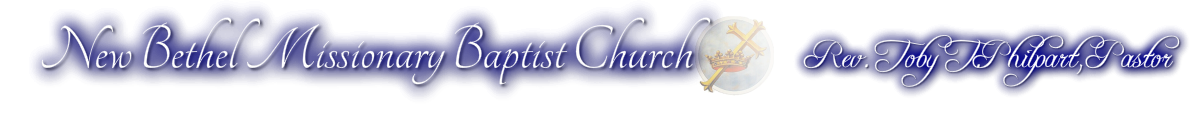 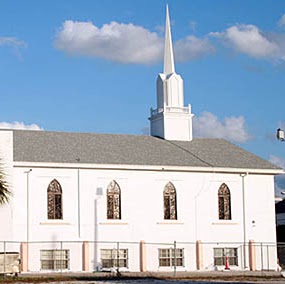 911 9 St. WPB FloridaChristian Evangelism Overview (Sourced From Evangelism Explosion by Dr. D. James Kennedy)Equipping  The Masses Witnessing as a Way of LifeMaking FriendsSharing Your TestimonyAsking Diagnostic QuestionsThe GospelGrace & ManGod & ChristFaithCalling For CommitmentDiscipling New BelieversEnlisting & EnlargingHandling ObjectionsFinal Wrap Up Christian Evangelism Registration CardName ____________________________________________________________Address: _______________________________________Apt. # _______________City: ____________________________________ State: ___________Zip: _______Email Address: _______________________________________________________Christian Evangelism Commitment ___ I am making a commitment to the Christian Evangelism ministry because I believe this is what Christ has commanded of me.___ I will attend all of the lessons unless I am truly not able to do so, and I will do my best to inform my team in advance when I cannot make it. ___ I will faithfully work to complete the reading and additional home assignments.___ I will utilize what I will learn to assist in teaching others. Signature __________________________________________ Date: __________________________What do we mean by equipping the Masses?			Lesson 1 You will become equipped to:Effectively Share the Gospel with un-churched and un-saved people. You will learn how to train other soul winnersHow to make disciples of new convertsEnhance Christian Evangelism in your churchBe an effective participant in fulfilling The Great CommissionEvery Christian is to be a   ____________________________________________________CEV -- Mark 1:17 16 As Jesus was walking along the shore of Lake Galilee, he saw Simon and his brother Andrew. They were fishermen and were casting their nets into the lake. 17 Jesus said to them, “Come with me! I will teach you how to bring in people instead of fish.” 18 Right then the two brothers dropped their nets and went with him.Jesus’ Final Instructions in Acts 1: 1-8 -- 6 While the apostles were still with Jesus, they asked him, “Lord, are you now going to give Israel its own king again?” 7 Jesus said to them, “You don’t need to know the time of those events that only the Father controls. 8 But the Holy Spirit will come upon you and give you power. Then you will tell everyone about me in Jerusalem, in all Judea, in Samaria, and everywhere in the world.” Why is it that the average believer has so many excuses not to witness or evangelize for Christ? Whose responsibility is it to equip or train the saints as to how to do Christian Evangelism according to Ephesians 4:11 & 12?  ___________________________11 Christ chose some of us to be apostles, prophets, missionaries, pastors, and teachers, 12 so that his people would learn to serve and his body would grow strong.Statistics prove that training is more effective when it is done by  ______ - ______ - __________ training (OJT)Training Soul Winners is __________________ ______________________ according to 2 Timothy 2:2 Timothy, my child, Christ Jesus is kind, and you must let him make you strong. 2 You have often heard me teach. Now I want you to tell these same things to followers who can be trusted to tell others.What do we mean by equipping the Masses?	What is the role of the Church? The Church needs to be … a healthy _______________ and a loving and united ____________ as it seeks to become an effective army of witnesses. United around the ________________ _____________________  of sharing the Gospel. The Witness needs to be ______________ a personal experience of God’s saving grace is essential_______________ conducting a Spiritual Inventory is very important in the life of a witnessPrayerful search of the heartWhen things come to mind that shouldn’t be there write those things down Confess each sin and write the words of 1 John 1:9 across the paper But if we confess our sins to God, he can always be trusted to forgive us and take our sins away.Tear the paper up____________ _________________Ephesians 5:18 --   Don’t destroy yourself by getting drunk, but let the Spirit fill your life. 19 When you meet together, sing psalms, hymns, and spiritual songs, as you praise the Lord with all your heart. _____________________________________________________________________________________What do we mean by equipping the Masses?	What is the role of the Church? The Gospel presentationThe presentation can be like the human body.The ________________________ is the skeletonThe _______________________  are like the muscleThe ___________________ and   _______________ are like the skin and personal features.The __________ ____________ who is at work through the Gospel, is the breath.When we present the Gospel we are not to present it like we are giving a canned speech. The personality of the witness should show upAnd the presentation should be unique in its EMPHASIS as it relates to the prospects needs.Evangelism Explosion has what is called a “Do You Know for Sure?” tract that condenses the Gospel Presentation into booklet form.It is to be used when time does not allow us to sufficiently present the Gospel or as a follow up tool.But the Holy Spirit will come upon you and give you power. Then you will tell everyone about me in Jerusalem, in all Judea, in Samaria, and everywhere in the world.”AssignmentWrite down every brother, sister, family members name who are un-churched and unsaved and live within 1 hour of you. Put to memory as much as you possibly can the words to the gospel outline. 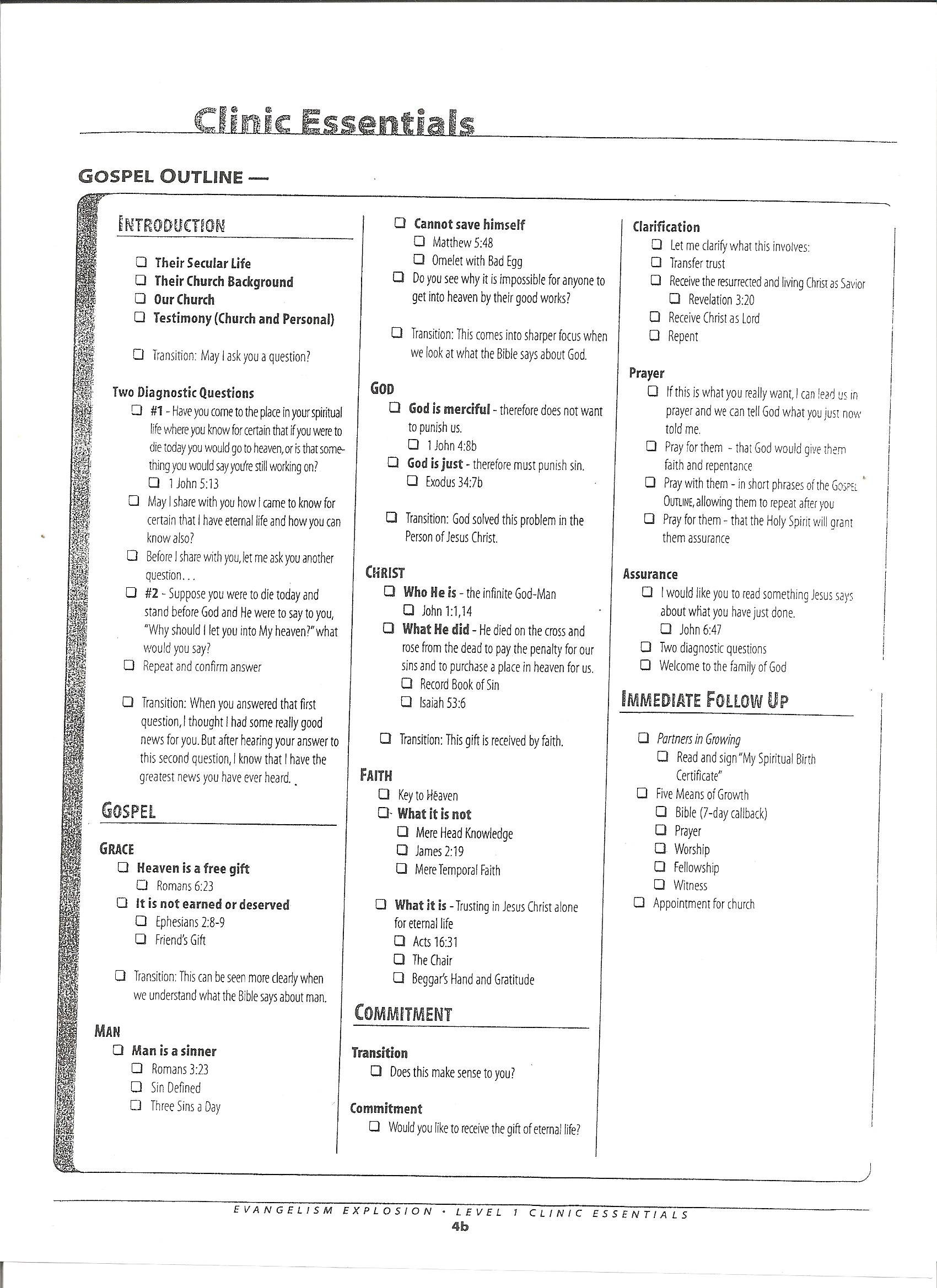 